ΠΑΡΑΡΤΗΜΑ 1: ΑΙΤΗΣΗ ΥΠΟΨΗΦΙΟΤΗΤΑΣΑΙΤΗΣΗ ΥΠΟΨΗΦΙΟΤΗΤΑΣ: Προς την Αναπτυξιακή Ηρακλείου Αναπτυξιακή Ανώνυμη Εταιρεία Ο.Τ.Α.Πρόσκληση Εκδήλωσης Ενδιαφέροντος για την σύναψη σύμβασης μίσθωσης έργου, στο πλαίσιο υλοποίησης του στο πλαίσιο υλοποίησης του Toπικού Προγράμματος CLLD LEADER Ν. Hρακλείου του Μέτρου 19 «Στήριξη για Τοπική Ανάπτυξη μέσω του Leader (ΤΑΠΤοΚ–Τοπική Ανάπτυξη με Πρωτοβουλία Τοπικών Κοινοτήτων)»,του ΠΑΑ 2014-2022 συγχρηματοδοτούμενου από το Ευρωπαϊκό Γεωργικό Ταμείο Ανάπτυξης (ΕΓΤΑΑ) και το Υπουργείο Αγροτικής Ανάπτυξης και Τροφίμων.Πριν από τη συμπλήρωση του παρόντος, παρακαλείσθε να μελετήσετε το τεύχος της παρούσας Πρόσκλησης Εκδήλωσης Ενδιαφέροντος. Η υποβολή της συμμετοχής σας σημαίνει αποδοχή αυτής.Προσωπικά στοιχεία	Επώνυμο : …………………………………………………………………….………………………………………	Όνομα : ………………………………………………………………….…………………………………………….	Όνομα πατρός : …………..………………………………..……………………………………………………Στοιχεία αλληλογραφίας 	Οδός και αριθμός : …………………..…………………………………………………………………………	Πόλη : ……………………………………….……….…………………………………………………………………	Ταχυδρομικός κώδικας : ………………………………….……….………………………………………	Αριθμός τηλεφώνου οικίας : ….…….……….………………… Κινητό : ..…..……………………	Αριθμός τηλεφώνου εργασίας : …………………….……………………………………………………	Ε-mail : ……………………………………….……….………………………………………………………………Ημερομηνία γέννησης : ……………………………………………………………………………………….Υπηκοότητα : …………………….……………………………………………………………………………….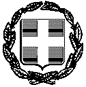 ΥΠΕΥΘΥΝΗ ΔΗΛΩΣΗ(άρθρο 8 Ν.1599/1986)Με ατομική μου ευθύνη και γνωρίζοντας τις κυρώσεις (3), που προβλέπονται από τις διατάξεις της παρ. 6 του άρθρου 22 του Ν. 1599/1986, δηλώνω ότι:α)	Δεν έχουν στερηθεί των πολιτικών τους δικαιωμάτων, όσοι είναι πολίτες της Ευρωπαϊκής Ένωσης.β)	Έχω εκπληρώσει τη στρατιωτική μου θητεία/έχω νόμιμα απαλλαγεί απ’ αυτήνγ)	Δεν έχω καταδικαστεί για κακούργημα σε οποιαδήποτε ποινή.δ)	Δεν έχω καταδικαστεί για κλοπή, υπεξαίρεση (κοινή και στην Υπηρεσία), απάτη, εκβίαση, πλαστογραφία, απιστία δικηγόρου, δωροδοκία ή δωροληψία, απιστία περί την Υπηρεσία, παράβαση καθήκοντος καθ’ υποτροπή, συκοφαντική δυσφήμιση ή έγκλημα κατά της γενετήσιας ελευθερίας ή οικονομικής εκμετάλλευσης της γενετήσιας ζωής.ε)	Δεν είμαι υπόδικος και δεν έχω παραπεμφθεί με τελεσίδικο βούλευμα για κακούργημα ή για πλημμέλημα της προηγούμενης περίπτωσης έστω και αν το αδίκημα παραγράφηκε.στ)	Είμαι υπήκοος κράτους μέλους της Ευρωπαϊκής Ένωσης.ζ)	Έχω τα τυπικά προσόντα που αντιστοιχούν στη θέση εργασίας για την οποία εκδηλώνω ενδιαφέρον.η)	Δεν διώκομαι και δεν έχω καταδικαστεί  για πλημμέλημα από δόλο, για το οποίο προβλέπεται ποινή φυλάκισης άνω του έτους ή έχει καταλογισθεί ποινή άνω των έξι μηνών.θ) 	Δεν έχω καταδικαστεί για αδίκημα σχετικό με την επαγγελματική διαγωγή, βάσει δικαστικής απόφασης αρμόδιας αρχής κράτους μέλους η οποία ισχύει και έχει ισχύ δεδικασμένου.ι) 	Δεν έχω διαπράξει σοβαρό επαγγελματικό παράπτωμα, το οποίο έχει διαπιστωθεί με οποιοδήποτε μέσο.ια)	Αποδέχομαι τους όρους της παρούσας Πρόσκλησης.ιβ) Έχω υποβάλει τα απαιτούμενα δικαιολογητικά, μαζί με την πρόταση υποψηφιότητας και εντός της καταληκτικής ημερομηνίας.Ημερομηνία: ……………2024Ο/Η Δηλών/ούσα(Υπογραφή)(1) Αναγράφεται από τον ενδιαφερόμενο πολίτη ή Αρχή ή η Υπηρεσία του δημόσιου τομέα, που απευθύνεται η αίτηση.(2) Αναγράφεται ολογράφως. (3) «Όποιος εν γνώσει του δηλώνει ψευδή γεγονότα ή αρνείται ή αποκρύπτει τα αληθινά με έγγραφη υπεύθυνη δήλωση του άρθρου 8 τιμωρείται με φυλάκιση τουλάχιστον τριών μηνών. Εάν ο υπαίτιος αυτών των πράξεων σκόπευε να προσπορίσει στον εαυτόν του ή σε άλλον περιουσιακό όφελος βλάπτοντας τρίτον ή σκόπευε να βλάψει άλλον, τιμωρείται με κάθειρξη μέχρι 10 ετών.(4) Σε περίπτωση ανεπάρκειας χώρου η δήλωση συνεχίζεται στην πίσω όψη της και υπογράφεται από τον δηλούντα ή την δηλούσα. ΠΑΡΑΡΤΗΜΑ 3 : ΒΙΟΓΡΑΦΙΚΟ ΣΗΜΕΙΩΜΑ(1) 	Συμπληρώνεται κατά περίπτωση με (Ι) ή (Δ) ή (Ε). Όπου:Ι: Ιδιωτικός τομέας. (Φυσικά πρόσωπα ή Νομικά Πρόσωπα Ιδιωτικού Δικαίου).Δ: Δημόσιος τομέας. (Υπηρεσίες του Δημοσίου, ΝΠΔΔ ή ΟΤΑ α’ και β’ βαθμού ή ΝΠΙΔ του δημοσίου τομέα της παρ. 1 του άρθρου 14 του Ν.2190/1994, όπως ισχύει ή Φορείς της παρ. 3 άρθ. 1 του Ν. 2527/1997). Ε: Ελεύθερος επαγγελματίαςΠ Α Ρ Α Ρ Τ Η Μ Α Τ Α5.Στρατιωτική θητεία : Απαλλαγή :Στρατιωτική θητεία : Απαλλαγή :Στρατιωτική θητεία : Απαλλαγή :Εκπληρωμένη :Εκπληρωμένη :Εκπληρωμένη :Εκπληρωμένη :6.Οικογενειακή κατάσταση :Οικογενειακή κατάσταση :ΆγαμοςΆγαμοςΑρ. τέκνωνΑρ. τέκνωνΈγγαμοςΈγγαμοςΈγγαμοςΑρ. τέκνωνΑρ. τέκνωνΑρ. τέκνωνΔιαζευγμένοςΔιαζευγμένοςΔιαζευγμένοςΑρ. τέκνωνΑρ. τέκνωνΑρ. τέκνωνΗ ακρίβεια των στοιχείων που υποβάλλονται με αυτή τη δήλωση μπορεί να ελεγχθεί με βάση το αρχείο άλλων υπηρεσιών (άρθρο 8 παρ. 4 Ν. 1599/1986)ΠΡΟΣ(1):ΠΡΟΣ(1):Ο – Η Όνομα:Ο – Η Όνομα:Επώνυμο:Επώνυμο:Επώνυμο:Όνομα και Επώνυμο Πατέρα: Όνομα και Επώνυμο Πατέρα: Όνομα και Επώνυμο Πατέρα: Όνομα και Επώνυμο Πατέρα: Όνομα και ΕπώνυμοΜητέρας:Όνομα και ΕπώνυμοΜητέρας:Όνομα και ΕπώνυμοΜητέρας:Όνομα και ΕπώνυμοΜητέρας:Ημερομηνία γέννησης(2): Ημερομηνία γέννησης(2): Ημερομηνία γέννησης(2): Ημερομηνία γέννησης(2): Τόπος Γέννησης:Τόπος Γέννησης:Τόπος Γέννησης:Τόπος Γέννησης:ΑριθμόςΔελτίου Ταυτότητας:ΑριθμόςΔελτίου Ταυτότητας:ΑριθμόςΔελτίου Ταυτότητας:ΑριθμόςΔελτίου Ταυτότητας:Τηλ:Τηλ:Τόπος Κατοικίας:Οδός:Αριθ:Αριθ:ΤΚ:Αρ. Τηλεομοιοτύπου (Fax):Αρ. Τηλεομοιοτύπου (Fax):Αρ. Τηλεομοιοτύπου (Fax):Δ/νση Ηλεκτρ. Ταχυδρομείου (Εmail):Δ/νση Ηλεκτρ. Ταχυδρομείου (Εmail):Δ/νση Ηλεκτρ. Ταχυδρομείου (Εmail):ΒΙΟΓΡΑΦΙΚΟ ΣΗΜΕΙΩΜΑΒΙΟΓΡΑΦΙΚΟ ΣΗΜΕΙΩΜΑΒΙΟΓΡΑΦΙΚΟ ΣΗΜΕΙΩΜΑΒΙΟΓΡΑΦΙΚΟ ΣΗΜΕΙΩΜΑΒΙΟΓΡΑΦΙΚΟ ΣΗΜΕΙΩΜΑΒΙΟΓΡΑΦΙΚΟ ΣΗΜΕΙΩΜΑΒΙΟΓΡΑΦΙΚΟ ΣΗΜΕΙΩΜΑΒΙΟΓΡΑΦΙΚΟ ΣΗΜΕΙΩΜΑΒΙΟΓΡΑΦΙΚΟ ΣΗΜΕΙΩΜΑΒΙΟΓΡΑΦΙΚΟ ΣΗΜΕΙΩΜΑΒΙΟΓΡΑΦΙΚΟ ΣΗΜΕΙΩΜΑΒΙΟΓΡΑΦΙΚΟ ΣΗΜΕΙΩΜΑΒΙΟΓΡΑΦΙΚΟ ΣΗΜΕΙΩΜΑΒΙΟΓΡΑΦΙΚΟ ΣΗΜΕΙΩΜΑΌνομαΌνομαΌνομαΌνομαΌνομαΕπώνυμοΕπώνυμοΕπώνυμοΕπώνυμοΕπώνυμοΠατρώνυμοΠατρώνυμοΠατρώνυμοΠατρώνυμοΠατρώνυμοΗμερομηνία γέννησηςΗμερομηνία γέννησηςΗμερομηνία γέννησηςΗμερομηνία γέννησηςΗμερομηνία γέννησηςΑριθμός Δελτίου ΤαυτότηταςΑριθμός Δελτίου ΤαυτότηταςΑριθμός Δελτίου ΤαυτότηταςΑριθμός Δελτίου ΤαυτότηταςΑριθμός Δελτίου ΤαυτότηταςΔιεύθυνσηΔιεύθυνσηΔιεύθυνσηΔιεύθυνσηΔιεύθυνσηΤηλέφωνοΤηλέφωνοΤηλέφωνοΤηλέφωνοΤηλέφωνοΤίτλος σπουδώνΤίτλος σπουδώνΤίτλος σπουδώνΤίτλος σπουδώνΤίτλος σπουδώνΆδεια άσκησης επαγγέλματοςΆδεια άσκησης επαγγέλματοςΆδεια άσκησης επαγγέλματοςΆδεια άσκησης επαγγέλματοςΆδεια άσκησης επαγγέλματοςΝΑΙΝΑΙΟΧΙΟΧΙΔΕΝ ΑΠΑΙΤΕΙΤΑΙΔΕΝ ΑΠΑΙΤΕΙΤΑΙΑν ΝΑΙ, έτος απόκτησηςΑν ΝΑΙ, έτος απόκτησηςΑν ΝΑΙ, έτος απόκτησηςΆδεια Οδήγησης αυτοκινήτουΆδεια Οδήγησης αυτοκινήτουΆδεια Οδήγησης αυτοκινήτουΆδεια Οδήγησης αυτοκινήτουΆδεια Οδήγησης αυτοκινήτουΣΠΟΥΔΕΣ ΤΡΙΤΟΒΑΘΜΙΑΣ ΕΚΠΑΙΔΕΥΣΗΣ ΚΑΙ ΜΕΤΑΠΤΥΧΙΑΚΕΣ ΣΠΟΥΔΕΣΣΠΟΥΔΕΣ ΤΡΙΤΟΒΑΘΜΙΑΣ ΕΚΠΑΙΔΕΥΣΗΣ ΚΑΙ ΜΕΤΑΠΤΥΧΙΑΚΕΣ ΣΠΟΥΔΕΣΣΠΟΥΔΕΣ ΤΡΙΤΟΒΑΘΜΙΑΣ ΕΚΠΑΙΔΕΥΣΗΣ ΚΑΙ ΜΕΤΑΠΤΥΧΙΑΚΕΣ ΣΠΟΥΔΕΣΣΠΟΥΔΕΣ ΤΡΙΤΟΒΑΘΜΙΑΣ ΕΚΠΑΙΔΕΥΣΗΣ ΚΑΙ ΜΕΤΑΠΤΥΧΙΑΚΕΣ ΣΠΟΥΔΕΣΣΠΟΥΔΕΣ ΤΡΙΤΟΒΑΘΜΙΑΣ ΕΚΠΑΙΔΕΥΣΗΣ ΚΑΙ ΜΕΤΑΠΤΥΧΙΑΚΕΣ ΣΠΟΥΔΕΣΣΠΟΥΔΕΣ ΤΡΙΤΟΒΑΘΜΙΑΣ ΕΚΠΑΙΔΕΥΣΗΣ ΚΑΙ ΜΕΤΑΠΤΥΧΙΑΚΕΣ ΣΠΟΥΔΕΣΣΠΟΥΔΕΣ ΤΡΙΤΟΒΑΘΜΙΑΣ ΕΚΠΑΙΔΕΥΣΗΣ ΚΑΙ ΜΕΤΑΠΤΥΧΙΑΚΕΣ ΣΠΟΥΔΕΣΣΠΟΥΔΕΣ ΤΡΙΤΟΒΑΘΜΙΑΣ ΕΚΠΑΙΔΕΥΣΗΣ ΚΑΙ ΜΕΤΑΠΤΥΧΙΑΚΕΣ ΣΠΟΥΔΕΣΣΠΟΥΔΕΣ ΤΡΙΤΟΒΑΘΜΙΑΣ ΕΚΠΑΙΔΕΥΣΗΣ ΚΑΙ ΜΕΤΑΠΤΥΧΙΑΚΕΣ ΣΠΟΥΔΕΣΣΠΟΥΔΕΣ ΤΡΙΤΟΒΑΘΜΙΑΣ ΕΚΠΑΙΔΕΥΣΗΣ ΚΑΙ ΜΕΤΑΠΤΥΧΙΑΚΕΣ ΣΠΟΥΔΕΣΣΠΟΥΔΕΣ ΤΡΙΤΟΒΑΘΜΙΑΣ ΕΚΠΑΙΔΕΥΣΗΣ ΚΑΙ ΜΕΤΑΠΤΥΧΙΑΚΕΣ ΣΠΟΥΔΕΣΣΠΟΥΔΕΣ ΤΡΙΤΟΒΑΘΜΙΑΣ ΕΚΠΑΙΔΕΥΣΗΣ ΚΑΙ ΜΕΤΑΠΤΥΧΙΑΚΕΣ ΣΠΟΥΔΕΣΣΠΟΥΔΕΣ ΤΡΙΤΟΒΑΘΜΙΑΣ ΕΚΠΑΙΔΕΥΣΗΣ ΚΑΙ ΜΕΤΑΠΤΥΧΙΑΚΕΣ ΣΠΟΥΔΕΣΣΠΟΥΔΕΣ ΤΡΙΤΟΒΑΘΜΙΑΣ ΕΚΠΑΙΔΕΥΣΗΣ ΚΑΙ ΜΕΤΑΠΤΥΧΙΑΚΕΣ ΣΠΟΥΔΕΣΑ/ΑΕκπαιδευτικό Ίδρυμα (ονομασία, πόλη, χώρα)Εκπαιδευτικό Ίδρυμα (ονομασία, πόλη, χώρα)Εκπαιδευτικό Ίδρυμα (ονομασία, πόλη, χώρα)Διάρκεια σπουδώναπό………….………                έως…………….……                    (μήνας & έτος)Διάρκεια σπουδώναπό………….………                έως…………….……                    (μήνας & έτος)Διάρκεια σπουδώναπό………….………                έως…………….……                    (μήνας & έτος)Διάρκεια σπουδώναπό………….………                έως…………….……                    (μήνας & έτος)Τίτλος πτυχίου ή διπλώματοςΤίτλος πτυχίου ή διπλώματοςΤίτλος πτυχίου ή διπλώματοςΗμερομηνία χορήγησηςΗμερομηνία χορήγησηςΒαθμολογίαΓΝΩΣΕΙΣ ΞΕΝΩΝ ΓΛΩΣΣΩΝ (Ομιλία / Γραφή)ΓΝΩΣΕΙΣ ΞΕΝΩΝ ΓΛΩΣΣΩΝ (Ομιλία / Γραφή)ΓΝΩΣΕΙΣ ΞΕΝΩΝ ΓΛΩΣΣΩΝ (Ομιλία / Γραφή)ΓΝΩΣΕΙΣ ΞΕΝΩΝ ΓΛΩΣΣΩΝ (Ομιλία / Γραφή)ΓΝΩΣΕΙΣ ΞΕΝΩΝ ΓΛΩΣΣΩΝ (Ομιλία / Γραφή)ΓΝΩΣΕΙΣ ΞΕΝΩΝ ΓΛΩΣΣΩΝ (Ομιλία / Γραφή)ΓΝΩΣΕΙΣ ΞΕΝΩΝ ΓΛΩΣΣΩΝ (Ομιλία / Γραφή)ΓΝΩΣΕΙΣ ΞΕΝΩΝ ΓΛΩΣΣΩΝ (Ομιλία / Γραφή)ΓΝΩΣΕΙΣ ΞΕΝΩΝ ΓΛΩΣΣΩΝ (Ομιλία / Γραφή)ΓΝΩΣΕΙΣ ΞΕΝΩΝ ΓΛΩΣΣΩΝ (Ομιλία / Γραφή)ΓΝΩΣΕΙΣ ΞΕΝΩΝ ΓΛΩΣΣΩΝ (Ομιλία / Γραφή)ΓΝΩΣΕΙΣ ΞΕΝΩΝ ΓΛΩΣΣΩΝ (Ομιλία / Γραφή)ΓΝΩΣΕΙΣ ΞΕΝΩΝ ΓΛΩΣΣΩΝ (Ομιλία / Γραφή)ΓΝΩΣΕΙΣ ΞΕΝΩΝ ΓΛΩΣΣΩΝ (Ομιλία / Γραφή)ΧώραΧώραΧώραΧώραΕπίπεδο Lowerή αντίστοιχουΕπίπεδο Lowerή αντίστοιχουΕπίπεδο Lowerή αντίστοιχουΕπίπεδο Lowerή αντίστοιχουΕπίπεδοAdvancedή αντίστοιχοΕπίπεδοAdvancedή αντίστοιχοΕπίπεδοAdvancedή αντίστοιχοΕπίπεδοProficiencyή αντίστοιχοΕπίπεδοProficiencyή αντίστοιχοΕπίπεδοProficiencyή αντίστοιχοΑΓΓΛΙΚΗΑΓΓΛΙΚΗΑΓΓΛΙΚΗΑΓΓΛΙΚΗΑΛΛΗ (σημειώσατε ποια)ΑΛΛΗ (σημειώσατε ποια)ΑΛΛΗ (σημειώσατε ποια)ΑΛΛΗ (σημειώσατε ποια)ΑΠΟΔΕΙΞΗ ΕΠΑΓΓΕΛΜΑΤΙΚΗΣ ΕΜΠΕΙΡΙΑΣ (συμπληρώνεται από τον υποψήφιο και αν δεν επαρκεί μπορεί να χρησιμοποιηθεί και δεύτερο έντυπο – Επισυνάψτε αποδεικτικά προϋπηρεσίας)ΑΠΟΔΕΙΞΗ ΕΠΑΓΓΕΛΜΑΤΙΚΗΣ ΕΜΠΕΙΡΙΑΣ (συμπληρώνεται από τον υποψήφιο και αν δεν επαρκεί μπορεί να χρησιμοποιηθεί και δεύτερο έντυπο – Επισυνάψτε αποδεικτικά προϋπηρεσίας)ΑΠΟΔΕΙΞΗ ΕΠΑΓΓΕΛΜΑΤΙΚΗΣ ΕΜΠΕΙΡΙΑΣ (συμπληρώνεται από τον υποψήφιο και αν δεν επαρκεί μπορεί να χρησιμοποιηθεί και δεύτερο έντυπο – Επισυνάψτε αποδεικτικά προϋπηρεσίας)ΑΠΟΔΕΙΞΗ ΕΠΑΓΓΕΛΜΑΤΙΚΗΣ ΕΜΠΕΙΡΙΑΣ (συμπληρώνεται από τον υποψήφιο και αν δεν επαρκεί μπορεί να χρησιμοποιηθεί και δεύτερο έντυπο – Επισυνάψτε αποδεικτικά προϋπηρεσίας)ΑΠΟΔΕΙΞΗ ΕΠΑΓΓΕΛΜΑΤΙΚΗΣ ΕΜΠΕΙΡΙΑΣ (συμπληρώνεται από τον υποψήφιο και αν δεν επαρκεί μπορεί να χρησιμοποιηθεί και δεύτερο έντυπο – Επισυνάψτε αποδεικτικά προϋπηρεσίας)ΑΠΟΔΕΙΞΗ ΕΠΑΓΓΕΛΜΑΤΙΚΗΣ ΕΜΠΕΙΡΙΑΣ (συμπληρώνεται από τον υποψήφιο και αν δεν επαρκεί μπορεί να χρησιμοποιηθεί και δεύτερο έντυπο – Επισυνάψτε αποδεικτικά προϋπηρεσίας)ΑΠΟΔΕΙΞΗ ΕΠΑΓΓΕΛΜΑΤΙΚΗΣ ΕΜΠΕΙΡΙΑΣ (συμπληρώνεται από τον υποψήφιο και αν δεν επαρκεί μπορεί να χρησιμοποιηθεί και δεύτερο έντυπο – Επισυνάψτε αποδεικτικά προϋπηρεσίας)ΑΠΟΔΕΙΞΗ ΕΠΑΓΓΕΛΜΑΤΙΚΗΣ ΕΜΠΕΙΡΙΑΣ (συμπληρώνεται από τον υποψήφιο και αν δεν επαρκεί μπορεί να χρησιμοποιηθεί και δεύτερο έντυπο – Επισυνάψτε αποδεικτικά προϋπηρεσίας)ΑΠΟΔΕΙΞΗ ΕΠΑΓΓΕΛΜΑΤΙΚΗΣ ΕΜΠΕΙΡΙΑΣ (συμπληρώνεται από τον υποψήφιο και αν δεν επαρκεί μπορεί να χρησιμοποιηθεί και δεύτερο έντυπο – Επισυνάψτε αποδεικτικά προϋπηρεσίας)ΑΠΟΔΕΙΞΗ ΕΠΑΓΓΕΛΜΑΤΙΚΗΣ ΕΜΠΕΙΡΙΑΣ (συμπληρώνεται από τον υποψήφιο και αν δεν επαρκεί μπορεί να χρησιμοποιηθεί και δεύτερο έντυπο – Επισυνάψτε αποδεικτικά προϋπηρεσίας)ΑΠΟΔΕΙΞΗ ΕΠΑΓΓΕΛΜΑΤΙΚΗΣ ΕΜΠΕΙΡΙΑΣ (συμπληρώνεται από τον υποψήφιο και αν δεν επαρκεί μπορεί να χρησιμοποιηθεί και δεύτερο έντυπο – Επισυνάψτε αποδεικτικά προϋπηρεσίας)ΑΠΟΔΕΙΞΗ ΕΠΑΓΓΕΛΜΑΤΙΚΗΣ ΕΜΠΕΙΡΙΑΣ (συμπληρώνεται από τον υποψήφιο και αν δεν επαρκεί μπορεί να χρησιμοποιηθεί και δεύτερο έντυπο – Επισυνάψτε αποδεικτικά προϋπηρεσίας)ΑΠΟΔΕΙΞΗ ΕΠΑΓΓΕΛΜΑΤΙΚΗΣ ΕΜΠΕΙΡΙΑΣ (συμπληρώνεται από τον υποψήφιο και αν δεν επαρκεί μπορεί να χρησιμοποιηθεί και δεύτερο έντυπο – Επισυνάψτε αποδεικτικά προϋπηρεσίας)ΑΠΟΔΕΙΞΗ ΕΠΑΓΓΕΛΜΑΤΙΚΗΣ ΕΜΠΕΙΡΙΑΣ (συμπληρώνεται από τον υποψήφιο και αν δεν επαρκεί μπορεί να χρησιμοποιηθεί και δεύτερο έντυπο – Επισυνάψτε αποδεικτικά προϋπηρεσίας)Α/ΑΑπόΈωςΜήνες ΑπασχόλησηςΜήνες ΑπασχόλησηςΜήνες ΑπασχόλησηςΦορέας Απασχόλησης - ΕργοδότηςΦορέας Απασχόλησης - ΕργοδότηςΦορέας Απασχόλησης - ΕργοδότηςΦορέας Απασχόλησης - ΕργοδότηςΚατηγορία Φορέα (1)Αντικείμενο Απασχόλησης             (θέση – υπευθυνότητα/καθήκοντα)Αντικείμενο Απασχόλησης             (θέση – υπευθυνότητα/καθήκοντα)Αντικείμενο Απασχόλησης             (θέση – υπευθυνότητα/καθήκοντα)1.   ΓΕΝΙΚΗ ΕΠΑΓΓΕΛΜΑΤΙΚΗ ΕΜΠΕΙΡΙΑ1.   ΓΕΝΙΚΗ ΕΠΑΓΓΕΛΜΑΤΙΚΗ ΕΜΠΕΙΡΙΑ1.   ΓΕΝΙΚΗ ΕΠΑΓΓΕΛΜΑΤΙΚΗ ΕΜΠΕΙΡΙΑ1.   ΓΕΝΙΚΗ ΕΠΑΓΓΕΛΜΑΤΙΚΗ ΕΜΠΕΙΡΙΑ1.   ΓΕΝΙΚΗ ΕΠΑΓΓΕΛΜΑΤΙΚΗ ΕΜΠΕΙΡΙΑ1.   ΓΕΝΙΚΗ ΕΠΑΓΓΕΛΜΑΤΙΚΗ ΕΜΠΕΙΡΙΑ1.   ΓΕΝΙΚΗ ΕΠΑΓΓΕΛΜΑΤΙΚΗ ΕΜΠΕΙΡΙΑ1.   ΓΕΝΙΚΗ ΕΠΑΓΓΕΛΜΑΤΙΚΗ ΕΜΠΕΙΡΙΑ1.   ΓΕΝΙΚΗ ΕΠΑΓΓΕΛΜΑΤΙΚΗ ΕΜΠΕΙΡΙΑ1.   ΓΕΝΙΚΗ ΕΠΑΓΓΕΛΜΑΤΙΚΗ ΕΜΠΕΙΡΙΑ1.   ΓΕΝΙΚΗ ΕΠΑΓΓΕΛΜΑΤΙΚΗ ΕΜΠΕΙΡΙΑ1.   ΓΕΝΙΚΗ ΕΠΑΓΓΕΛΜΑΤΙΚΗ ΕΜΠΕΙΡΙΑ1.   ΓΕΝΙΚΗ ΕΠΑΓΓΕΛΜΑΤΙΚΗ ΕΜΠΕΙΡΙΑ1.   ΓΕΝΙΚΗ ΕΠΑΓΓΕΛΜΑΤΙΚΗ ΕΜΠΕΙΡΙΑ1.2.3.4.5.6.ΣΥΝΟΛΟΣΥΝΟΛΟΣΥΝΟΛΟ2. ΕΡΓΑΣΙΑΚΗ ΕΜΠΕΙΡΙΑ ΣΕ ΣΥΓΧΡΗΜΑΤΟΔΟΤΟΥΜΕΝΑ ΠΡΟΓΡΑΜΜΑΤΑ2. ΕΡΓΑΣΙΑΚΗ ΕΜΠΕΙΡΙΑ ΣΕ ΣΥΓΧΡΗΜΑΤΟΔΟΤΟΥΜΕΝΑ ΠΡΟΓΡΑΜΜΑΤΑ2. ΕΡΓΑΣΙΑΚΗ ΕΜΠΕΙΡΙΑ ΣΕ ΣΥΓΧΡΗΜΑΤΟΔΟΤΟΥΜΕΝΑ ΠΡΟΓΡΑΜΜΑΤΑ2. ΕΡΓΑΣΙΑΚΗ ΕΜΠΕΙΡΙΑ ΣΕ ΣΥΓΧΡΗΜΑΤΟΔΟΤΟΥΜΕΝΑ ΠΡΟΓΡΑΜΜΑΤΑ2. ΕΡΓΑΣΙΑΚΗ ΕΜΠΕΙΡΙΑ ΣΕ ΣΥΓΧΡΗΜΑΤΟΔΟΤΟΥΜΕΝΑ ΠΡΟΓΡΑΜΜΑΤΑ2. ΕΡΓΑΣΙΑΚΗ ΕΜΠΕΙΡΙΑ ΣΕ ΣΥΓΧΡΗΜΑΤΟΔΟΤΟΥΜΕΝΑ ΠΡΟΓΡΑΜΜΑΤΑ2. ΕΡΓΑΣΙΑΚΗ ΕΜΠΕΙΡΙΑ ΣΕ ΣΥΓΧΡΗΜΑΤΟΔΟΤΟΥΜΕΝΑ ΠΡΟΓΡΑΜΜΑΤΑ2. ΕΡΓΑΣΙΑΚΗ ΕΜΠΕΙΡΙΑ ΣΕ ΣΥΓΧΡΗΜΑΤΟΔΟΤΟΥΜΕΝΑ ΠΡΟΓΡΑΜΜΑΤΑ2. ΕΡΓΑΣΙΑΚΗ ΕΜΠΕΙΡΙΑ ΣΕ ΣΥΓΧΡΗΜΑΤΟΔΟΤΟΥΜΕΝΑ ΠΡΟΓΡΑΜΜΑΤΑ2. ΕΡΓΑΣΙΑΚΗ ΕΜΠΕΙΡΙΑ ΣΕ ΣΥΓΧΡΗΜΑΤΟΔΟΤΟΥΜΕΝΑ ΠΡΟΓΡΑΜΜΑΤΑ2. ΕΡΓΑΣΙΑΚΗ ΕΜΠΕΙΡΙΑ ΣΕ ΣΥΓΧΡΗΜΑΤΟΔΟΤΟΥΜΕΝΑ ΠΡΟΓΡΑΜΜΑΤΑ2. ΕΡΓΑΣΙΑΚΗ ΕΜΠΕΙΡΙΑ ΣΕ ΣΥΓΧΡΗΜΑΤΟΔΟΤΟΥΜΕΝΑ ΠΡΟΓΡΑΜΜΑΤΑ2. ΕΡΓΑΣΙΑΚΗ ΕΜΠΕΙΡΙΑ ΣΕ ΣΥΓΧΡΗΜΑΤΟΔΟΤΟΥΜΕΝΑ ΠΡΟΓΡΑΜΜΑΤΑ2. ΕΡΓΑΣΙΑΚΗ ΕΜΠΕΙΡΙΑ ΣΕ ΣΥΓΧΡΗΜΑΤΟΔΟΤΟΥΜΕΝΑ ΠΡΟΓΡΑΜΜΑΤΑ1.2.3.4.5.6.ΣΥΝΟΛΟΣΥΝΟΛΟΣΥΝΟΛΟΑ/ΑΓΝΩΣΗ Η/Υ – ΠΡΟΓΡΑΜΜΑΤΑ1.2.3.4.5.6.7.8.9.10.